Opgave 1b		Construeer Δ ABC, als gegeven zijn:Hoek A, AC en BC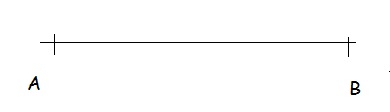 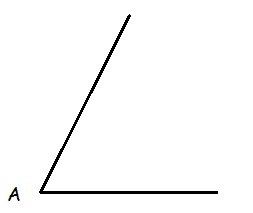 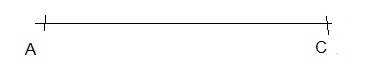 Hulpschets:Constructie:Constructiebeschrijving: